      SAT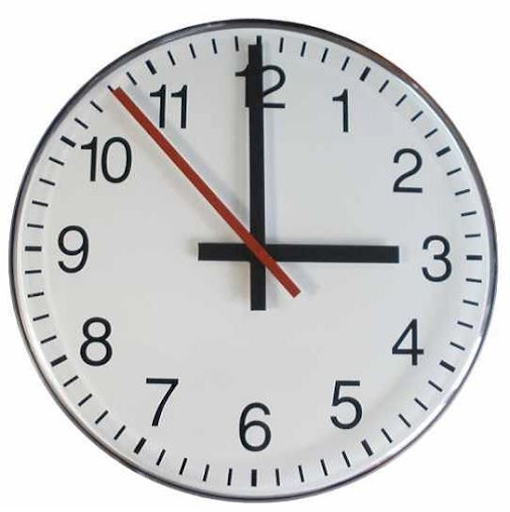       ZIDNI  SAT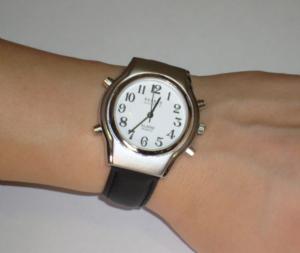          RUČNI SAT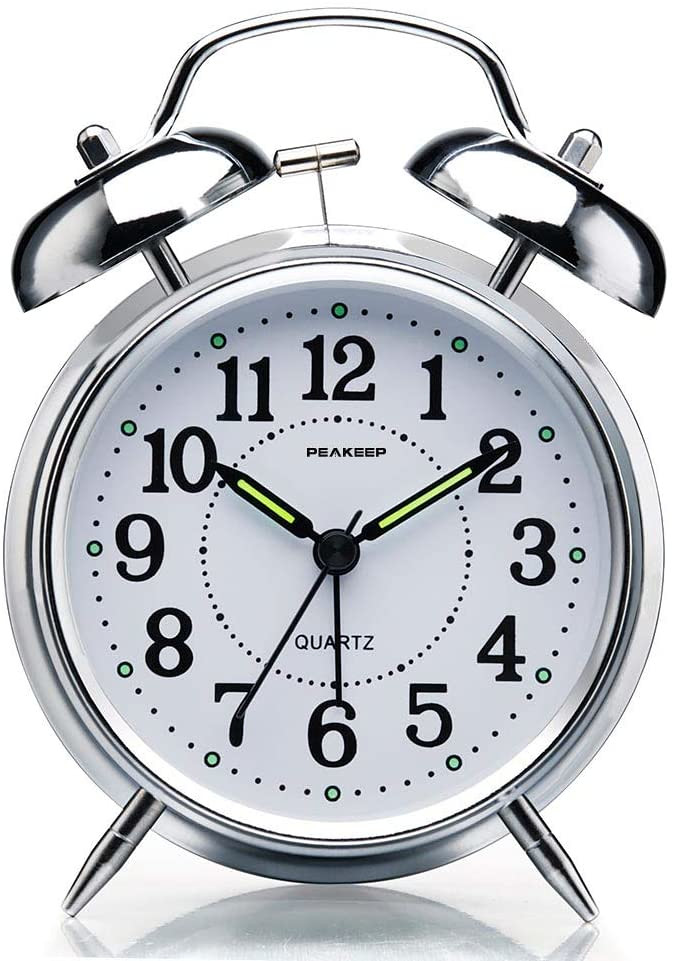     STOLNI  SATZIDNI, STOLNI I RUČNI SAT IMAJU KAZALJKE. DUŽA KAZALJKA POKAZUJE MINUTE, A KRAČA POKAZUJE SATE.         DIGITALNI  SAT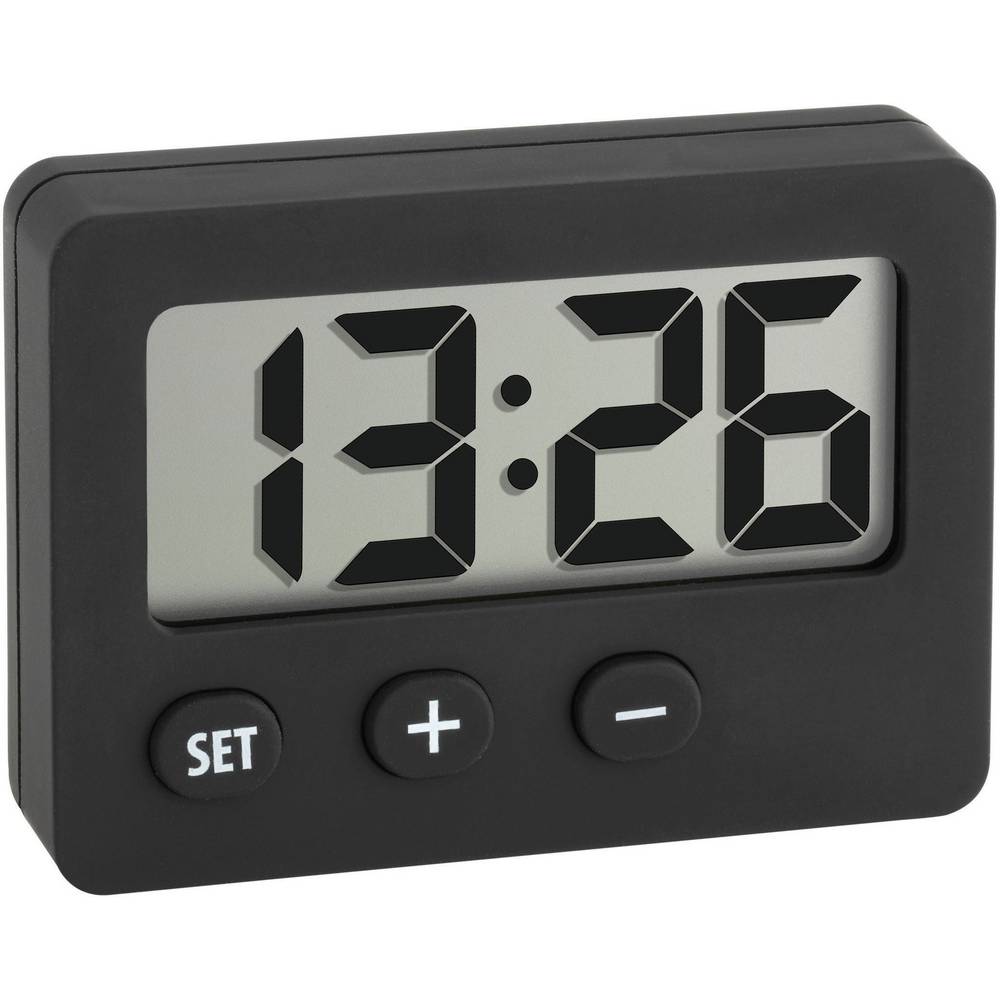 NEMA KAZALJKE. NA NJEMU PIŠE U OBLIKU BROJEVA KOLIKO JE SATI I MINUTA U DANU.SVI SATOVI SLUŽE POKAZIVANJU SATI I MINUTA, UKLJUČIVANJU ALARMA KAKO BI SE U JUTRO NA VRIJEME PROBUDILI ZA POSAO ILI ŠKOLU.Pokazujte djetetu slike satova, pročitajte mu naziv sata, pokažite kazaljke. Možete i nekoliko puta. Nakon toga mu pokažite sliku i neka pokuša prepoznati/imenovati kakav je sat na slici.Pitanja s ponuđenim odgovorima:Što nam pokazuje sat?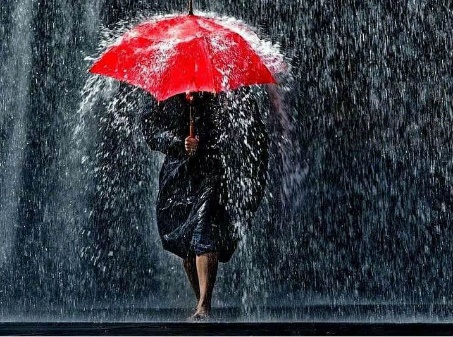 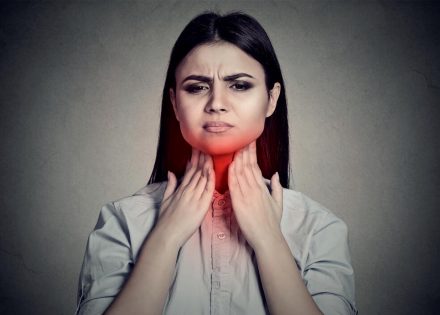 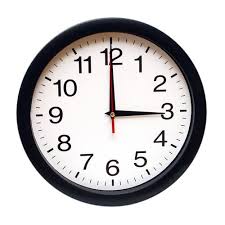 DA PADA KIŠA              DA NAS BOLI GRLO       SATE I MINUTE U                                                                                                 DANUNa kojem dijelu tijela ljudi nose ručni sat?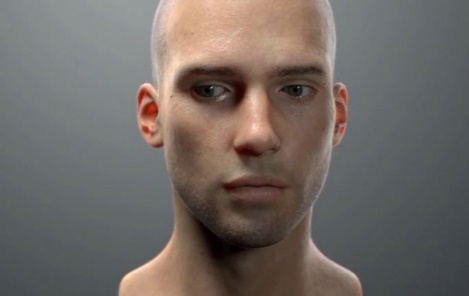 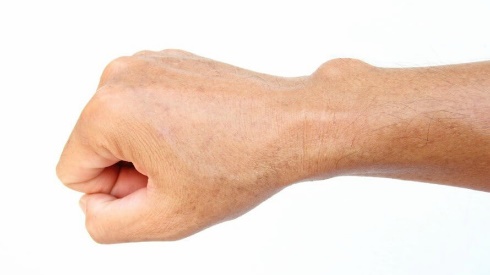 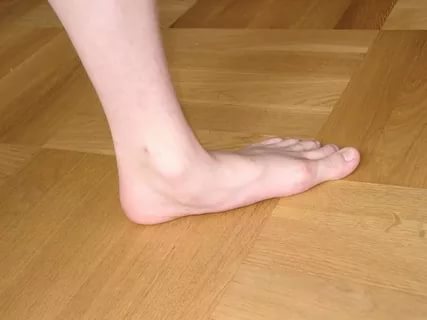        NA   GLAVI                     NA  RUCI                        NA   NOZIŠto nas u jutro budi da na vrijeme stignemo u školu ili posao?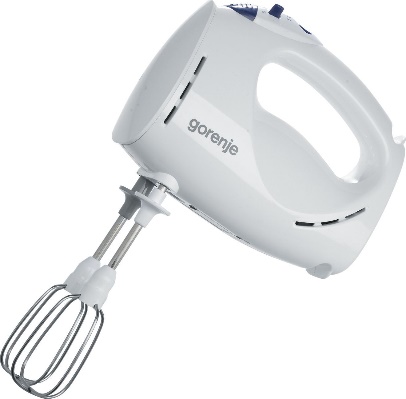 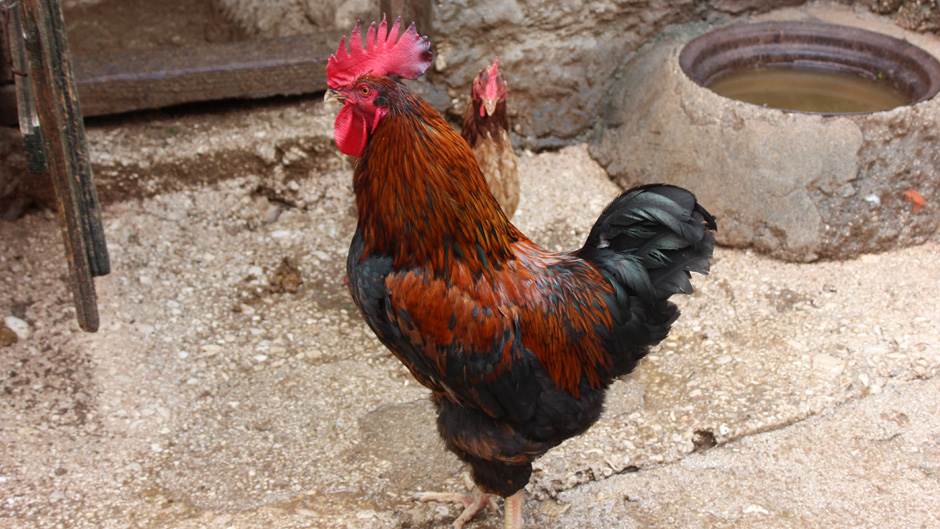 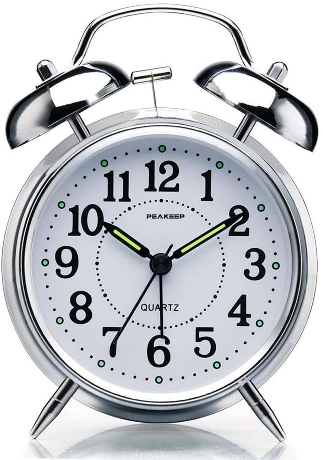 MIKSER                               PIJETAO                              SATPročitajte djetetu pitanje i pokažite slike. Dijete neka pokuša pokazati sliku za točan odgovor. Ako ne može, pročitajte pitanje i sva tri ponuđena odgovara, a dijete neka kaže riječ za točan odgovor.   